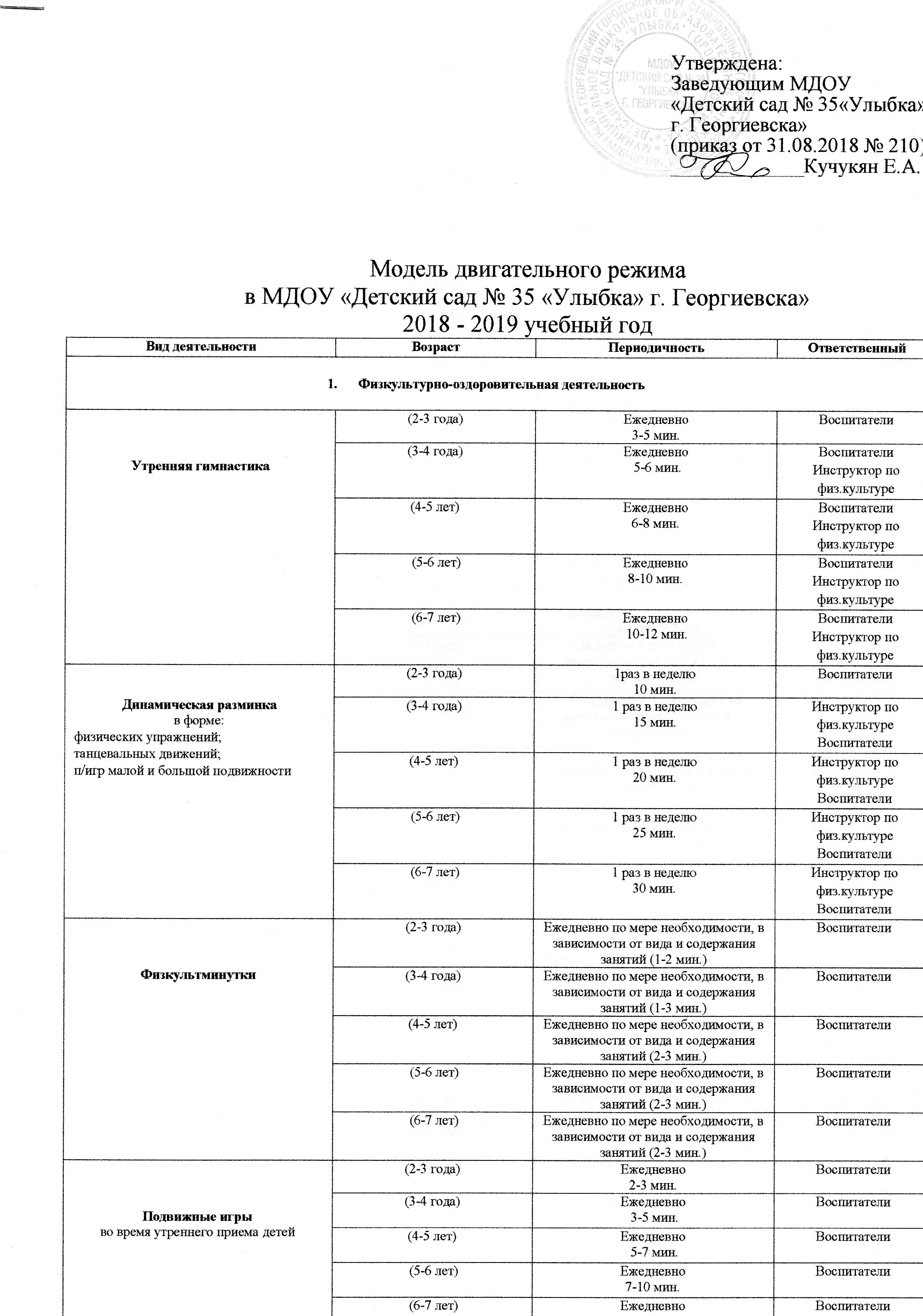 Модель двигательного режима в МДОУ «Детский сад № 35 «Улыбка» г. Георгиевска»2018 - 2019 учебный годУтверждена:Заведующим МДОУ«Детский сад № 35«Улыбка»г. Георгиевска»(приказ от 31.08.2018 № 210)_____________Кучукян Е.А.Вид деятельностиВозрастПериодичностьОтветственныйФизкультурно-оздоровительная деятельностьФизкультурно-оздоровительная деятельностьФизкультурно-оздоровительная деятельностьФизкультурно-оздоровительная деятельностьУтренняя гимнастика(2-3 года)Ежедневно 3-5 мин.ВоспитателиУтренняя гимнастика(3-4 года)Ежедневно 5-6 мин.ВоспитателиИнструктор по физ.культуреУтренняя гимнастика(4-5 лет)Ежедневно6-8 мин.ВоспитателиИнструктор по физ.культуреУтренняя гимнастика (5-6 лет)Ежедневно 8-10 мин.Воспитатели Инструктор по физ.культуреУтренняя гимнастика (6-7 лет)Ежедневно 10-12 мин.ВоспитателиИнструктор по физ.культуреДинамическая разминкав форме:физических упражнений;танцевальных движений;п/игр малой и большой подвижности(2-3 года)1раз в неделю10 мин.ВоспитателиДинамическая разминкав форме:физических упражнений;танцевальных движений;п/игр малой и большой подвижности(3-4 года)1 раз в неделю15 мин.Инструктор по физ.культуре ВоспитателиДинамическая разминкав форме:физических упражнений;танцевальных движений;п/игр малой и большой подвижности(4-5 лет)1 раз в неделю20 мин.Инструктор по физ.культуре ВоспитателиДинамическая разминкав форме:физических упражнений;танцевальных движений;п/игр малой и большой подвижности (5-6 лет)1 раз в неделю25 мин.Инструктор по физ.культуре ВоспитателиДинамическая разминкав форме:физических упражнений;танцевальных движений;п/игр малой и большой подвижности (6-7 лет)1 раз в неделю30 мин.Инструктор по физ.культуре ВоспитателиФизкультминутки(2-3 года)Ежедневно по мере необходимости, в зависимости от вида и содержания занятий (1-2 мин.)ВоспитателиФизкультминутки(3-4 года)Ежедневно по мере необходимости, в зависимости от вида и содержания занятий (1-3 мин.)ВоспитателиФизкультминутки(4-5 лет)Ежедневно по мере необходимости, в зависимости от вида и содержания занятий (2-3 мин.)ВоспитателиФизкультминутки (5-6 лет)Ежедневно по мере необходимости, в зависимости от вида и содержания занятий (2-3 мин.)ВоспитателиФизкультминутки (6-7 лет)Ежедневно по мере необходимости, в зависимости от вида и содержания занятий (2-3 мин.)ВоспитателиПодвижные игрыво время утреннего приема детей(2-3 года)Ежедневно 2-3 мин.ВоспитателиПодвижные игрыво время утреннего приема детей(3-4 года)Ежедневно 3-5 мин.ВоспитателиПодвижные игрыво время утреннего приема детей(4-5 лет)Ежедневно 5-7 мин.ВоспитателиПодвижные игрыво время утреннего приема детей (5-6 лет)Ежедневно 7-10 мин.ВоспитателиПодвижные игрыво время утреннего приема детей (6-7 лет)Ежедневно 10-12 мин.ВоспитателиПодвижные игры:СюжетныеБессюжетныеИгры-забавыСоревнованияЭстафетыАттракционы(2-3 года)Ежедневно в помещении и на прогулке 10-15 мин.ВоспитателиПодвижные игры:СюжетныеБессюжетныеИгры-забавыСоревнованияЭстафетыАттракционы(3-4 года)Ежедневно в помещении и на прогулке 15-25мин.ВоспитателиПодвижные игры:СюжетныеБессюжетныеИгры-забавыСоревнованияЭстафетыАттракционы(4-5 лет)Ежедневно в помещении и на прогулке 15-25мин.ВоспитателиПодвижные игры:СюжетныеБессюжетныеИгры-забавыСоревнованияЭстафетыАттракционы (5-6 лет)Ежедневно в помещении и на прогулке 25-30 мин.ВоспитателиПодвижные игры:СюжетныеБессюжетныеИгры-забавыСоревнованияЭстафетыАттракционы (6-7 лет)Ежедневно в помещении и на прогулке 25-30 мин. ВоспитателиИгровые упражнения:Зоркий глазПрыгуныПодлезаниеПролезаниеПерелезание(2-3 года)Ежедневно в помещении и на прогулке.Форма организации и длительность  зависят от индивидуальных особенностей и потребностей детейВоспитателиИгровые упражнения:Зоркий глазПрыгуныПодлезаниеПролезаниеПерелезание(3-4 года)Ежедневно в помещении и на прогулке.Форма организации и длительность  зависят от индивидуальных особенностей и потребностей детейВоспитателиИгровые упражнения:Зоркий глазПрыгуныПодлезаниеПролезаниеПерелезание(4-5 лет)Ежедневно в помещении и на прогулке.Форма организации и длительность  зависят от индивидуальных особенностей и потребностей детейВоспитателиИгровые упражнения:Зоркий глазПрыгуныПодлезаниеПролезаниеПерелезание (5-6 лет)Ежедневно в помещении и на прогулке.Форма организации и длительность  зависят от индивидуальных особенностей и потребностей детейВоспитателиИгровые упражнения:Зоркий глазПрыгуныПодлезаниеПролезаниеПерелезание (6-7 лет)Ежедневно в помещении и на прогулке.Форма организации и длительность  зависят от индивидуальных особенностей и потребностей детейВоспитателиФизические упражнения и игры:Игры с элементами логоритмикиАртикуляционная гимнастикаПальчиковая гимнастика(2-3 года)Ежедневно сочетая упражненияпо выбору 2-3 мин.ВоспитателиФизические упражнения и игры:Игры с элементами логоритмикиАртикуляционная гимнастикаПальчиковая гимнастика(3-4 года)Ежедневно сочетая упражнения по выбору 3-5 мин.ВоспитателиФизические упражнения и игры:Игры с элементами логоритмикиАртикуляционная гимнастикаПальчиковая гимнастика(4-5 лет)Ежедневно сочетая упражнения по выбору 6-8 мин.ВоспитателиФизические упражнения и игры:Игры с элементами логоритмикиАртикуляционная гимнастикаПальчиковая гимнастика (5-6 лет)Ежедневно сочетая упражнения по выбору 8-10 мин.ВоспитателиФизические упражнения и игры:Игры с элементами логоритмикиАртикуляционная гимнастикаПальчиковая гимнастика (6-7 лет)Ежедневно сочетая упражнения по выбору 10-12 мин.ВоспитателиИндивидуальная работа по развитию движений(2-3 года)Ежедневно  в помещении и на прогулке 2-3 мин.ВоспитателиИндивидуальная работа по развитию движений(3-4 года)Ежедневно в помещении и на прогулке сочетая упражнения по выбору 3-5 мин.ВоспитателиИнструктор по физ.культуреИндивидуальная работа по развитию движений(4-5 лет)Ежедневно в помещении и на прогулке, сочетая упражнения по выбору 6-8 мин.ВоспитателиИнструктор по физ.культуреИндивидуальная работа по развитию движений (5-6 лет)Ежедневно в помещении и на прогулке, сочетая упражнения по выбору 8-10 мин.Воспитатели Инструктор по физ.культуреИндивидуальная работа по развитию движений (6-7 лет)Ежедневно в помещении и на прогулке, сочетая упражнения по выбору 10-12 мин.ВоспитателиИнструктор по физ.культуреГимнастика после сна с элементами корригирующих упражнений с контрастными воздушными ваннами(2-3 года)Ежедневно 3-5 мин.ВоспитателиГимнастика после сна с элементами корригирующих упражнений с контрастными воздушными ваннами(3-4 года)Ежедневно 5-6 мин.ВоспитателиГимнастика после сна с элементами корригирующих упражнений с контрастными воздушными ваннами(4-5 лет)Ежедневно6-8 мин.ВоспитателиГимнастика после сна с элементами корригирующих упражнений с контрастными воздушными ваннами (5-6 лет)Ежедневно 8-10 мин.Воспитатели Гимнастика после сна с элементами корригирующих упражнений с контрастными воздушными ваннами (6-7 лет)Ежедневно 10-12 мин. В физкультурном зале 2 раза в неделюВоспитателиИнструктор по физ.культуреУпражнения на релаксацию(2-3года)По необходимости в течение дня1-2 мин.Воспитатели,психологУпражнения на релаксацию(3-4 года)По необходимости в течение дня1-3 мин.ВоспитателиУпражнения на релаксацию(4-5 лет)По необходимости в течение дня2-3 мин.ВоспитателиУпражнения на релаксацию (5-6 лет)По необходимости в течение дня3-5 мин.ВоспитателиУпражнения на релаксацию (6-7 лет)По необходимости в течение дня5-7 мин.Воспитатели,психологПсихогимнастика (6-7 лет)2 раза в неделю10-15 мин.ВоспитателиПсихолог2. Непосредственно образовательная деятельность по физической культуре2. Непосредственно образовательная деятельность по физической культуре2. Непосредственно образовательная деятельность по физической культуре2. Непосредственно образовательная деятельность по физической культуреФизкультурные занятия:тематические;сюжетно-игровые;игровые;контрольно-проверочные(2-3 года)2 раза в неделю10 мин.ВоспитателиФизкультурные занятия:тематические;сюжетно-игровые;игровые;контрольно-проверочные(3-4 года)2 раза в неделю15 мин.Инструктор по физ.культуре ВоспитателиФизкультурные занятия:тематические;сюжетно-игровые;игровые;контрольно-проверочные(4-5 лет)2 раза в неделю20 мин.Инструктор по физ.культуре ВоспитателиФизкультурные занятия:тематические;сюжетно-игровые;игровые;контрольно-проверочные(5-6 лет)3 раза в неделю (3 занятие на прогулке) 25 мин.Инструктор по физ.культуре ВоспитателиФизкультурные занятия:тематические;сюжетно-игровые;игровые;контрольно-проверочные(6-7 лет)3 раза в неделю(3 занятие на прогулке) 30 мин.Инструктор по физ.культуре ВоспитателиМузыкально-ритмические движения(3-4 года)На музыкальных занятиях3-5 мин.Музыкальный руководительВоспитателиМузыкально-ритмические движения(3-4 года)На музыкальных занятиях5-7 мин.Музыкальный руководительВоспитателиМузыкально-ритмические движения(4-5 лет)На музыкальных занятиях8-10 мин.Музыкальный руководительВоспитателиМузыкально-ритмические движения (5-6 лет)На музыкальных занятиях10-12 мин.Музыкальный руководительВоспитателиМузыкально-ритмические движения (6-7 лет)На музыкальных занятиях12-15 мин.Музыкальный руководительВоспитатели3.Организация самостоятельной двигательной деятельности3.Организация самостоятельной двигательной деятельности3.Организация самостоятельной двигательной деятельности3.Организация самостоятельной двигательной деятельностиСамостоятельная двигательная деятельность(2-3 года)Ежедневно во всех группах в помещении и на открытом воздухе. Характер и продолжительность зависят от погодных условий,  индивидуальных данных и потребностей детей. ВоспитателиСамостоятельная двигательная деятельность(3-4 года)Ежедневно во всех группах в помещении и на открытом воздухе. Характер и продолжительность зависят от погодных условий,  индивидуальных данных и потребностей детей. ВоспитателиИнструктор по физ.культуреСамостоятельная двигательная деятельность(4-5 лет)Ежедневно во всех группах в помещении и на открытом воздухе. Характер и продолжительность зависят от погодных условий,  индивидуальных данных и потребностей детей. ВоспитателиИнструктор по физ.культуреСамостоятельная двигательная деятельность (5-6 лет)Ежедневно во всех группах в помещении и на открытом воздухе. Характер и продолжительность зависят от погодных условий,  индивидуальных данных и потребностей детей. Воспитатели Инструктор по физ.культуреСамостоятельная двигательная деятельность (6-7 лет)Ежедневно во всех группах в помещении и на открытом воздухе. Характер и продолжительность зависят от погодных условий,  индивидуальных данных и потребностей детей. ВоспитателиИнструктор по физ.культуреПолоса препятствий с использованием разнообразных модулей(3-4 года)1 раз в неделю в групповых помещениях и физкультурном зале. Характер и продолжительность зависят от возрастных особенностей, индивидуальных данных и потребностей детей.ВоспитателиИнструктор по физ.культуреПолоса препятствий с использованием разнообразных модулей(4-5 лет)1 раз в неделю в групповых помещениях и физкультурном зале. Характер и продолжительность зависят от возрастных особенностей, индивидуальных данных и потребностей детей.ВоспитателиИнструктор по физ.культуреПолоса препятствий с использованием разнообразных модулей (5-6 лет)1 раз в неделю в групповых помещениях и физкультурном зале. Характер и продолжительность зависят от возрастных особенностей, индивидуальных данных и потребностей детей.Воспитатели Инструктор по физ.культуреПолоса препятствий с использованием разнообразных модулей (6-7 лет)1 раз в неделю в групповых помещениях и физкультурном зале. Характер и продолжительность зависят от возрастных особенностей, индивидуальных данных и потребностей детей.ВоспитателиИнструктор по физ.культуре4. Физкультурно-массовые мероприятия4. Физкультурно-массовые мероприятия4. Физкультурно-массовые мероприятия4. Физкультурно-массовые мероприятияНеделя здоровья(3-4 года)2 раза в год во время каникул. Инструктор по физ.культуре ВоспитателиНеделя здоровья(4-5 лет)2 раза в год во время каникул. Инструктор по физ.культуре ВоспитателиНеделя здоровья (5-6 лет)2 раза в год во время каникул. Инструктор по физ.культуре ВоспитателиНеделя здоровья (6-7 лет)2 раза в год во время каникул. Инструктор по физ.культуре ВоспитателиФизкультурный досуг(3-4 года)1-2 раза в месяц30-40 мин.Инструктор по физ.культуре ВоспитателиФизкультурный досуг(4-5 лет)1-2 раза в месяц30-40 мин.Инструктор по физ.культуре ВоспитателиФизкультурный досуг(5-7 лет)1-2 раза в месяц50-60 мин.Инструктор по физ.культуре ВоспитателиСпортивный праздник(3-4 года)2 раза в год50-75 мин.Инструктор по физ.культуре ВоспитателиСпортивный праздник(4-5 лет)2 раза в год50-75 мин.Инструктор по физ.культуре ВоспитателиСпортивный праздник (5-7 лет)2 раза в год75-90 мин.Инструктор по физ.культуре ВоспитателиИгры-соревнования между возрастными группами (5-7лет)1-2 раза в годне более 60 мин.Инструктор по физ.культуре Воспитатели5. Дополнительные образовательные услуги5. Дополнительные образовательные услуги5. Дополнительные образовательные услуги5. Дополнительные образовательные услугиСпортивный кружок«Здоровячки»(5-6 лет)1 раз в неделюдо 20 минутИнструктор по физ.культуре 6. Совместная физкультурно-оздоровительная работа ДОУ и семьи6. Совместная физкультурно-оздоровительная работа ДОУ и семьи6. Совместная физкультурно-оздоровительная работа ДОУ и семьи6. Совместная физкультурно-оздоровительная работа ДОУ и семьиИгровые тренировки(4-5 лет)По необходимости. Определяются воспитателем и инструктором по физ.культуре в целях совершенствования двигательных умений ребенкаВоспитателиИгровые тренировки (5-6 лет)По необходимости. Определяются воспитателем и инструктором по физ.культуре в целях совершенствования двигательных умений ребенкаВоспитателиИгровые тренировки (6-7 лет)По необходимости. Определяются воспитателем и инструктором по физ.культуре в целях совершенствования двигательных умений ребенкаВоспитателиФизкультурные занятия детей совместно с родителями в дошкольном учреждении(3-4 года)По потребностям ДОУ и родителей воспитанниковВоспитателиФизкультурные занятия детей совместно с родителями в дошкольном учреждении(4-5 лет)По потребностям ДОУ и родителей воспитанниковВоспитателиФизкультурные занятия детей совместно с родителями в дошкольном учреждении (5-7 лет)По потребностям ДОУ и родителей воспитанниковВоспитателиУчастие родителей в физкультурно-оздоровительных мероприятиях детского сада(3-4 года)По потребностям ДОУ и родителей воспитанниковВоспитателиУчастие родителей в физкультурно-оздоровительных мероприятиях детского сада(4-5 лет)По потребностям ДОУ и родителей воспитанниковВоспитателиУчастие родителей в физкультурно-оздоровительных мероприятиях детского сада(5-7 лет)По потребностям ДОУ и родителей воспитанниковВоспитателиПешие прогулки и экскурсии(3-4 года)В течение учебного года и во время каникул.В летний период 1 раз в месяц.ВоспитателиПешие прогулки и экскурсии(4-5 лет)В течение учебного года и во время каникул.В летний период 1 раз в месяц.ВоспитателиПешие прогулки и экскурсии(5-7 лет)В течение учебного года и во время каникул.В летний период 1 раз в месяц.Воспитатели